T (6. 4. -10. 4.)SLJPESEM: JURI MURI V AFRIKI – B/90, 91 (Oglej si ilustracije v berilu in knjigi. Starši naj ti jo preberejo. Pogovorite se o vsebini. Knjiga je v priponki. V zvezek za pravljice prepiši naslov in zapiši vsaj 4 živali, ki jih je Juri srečal na svojem potovanju. Eno žival tudi nariši.)VELIKA TISKANA ČRKA H  (Reši DZ O/52. V zvezek zapiši veliko črko H in jo večkrat prevleci z barvico. Zapiši še dve vrsti črke H ter poišči in zapiši 7 besed, ki vsebujejo to črko.)ANDRAŽEVO SOBOTNO DOPOLDNE – DZ 3/60 (Reši in pripoveduj.)BRANJE - NAJMANJ 10 MIN DNEVNO.MATTRIKOTNIK – U/51, DZ 3/52, LIKI – U/51 REŠI, SAJ ZMOREŠ – U/52Rešuj naloge v delovnem zvezku in učbeniku. Naredi v zvezek za matematiko naslov in nariši po tri različne trikotnike. Liki naj se razlikujejo tako po barvi kot po velikosti. Riši z ravnilom in s prosto roko. Še malo zabavne matematike: https://www.thatquiz.org/sl/practicetest?1x4ln17y80d5TJA1. HAPPY BIRTHDAY! / VSE NAJBOLJŠE!POZNAMO PESEM VSE NAJBOLJŠE. TOKRAT JO POSLUŠAMO V ANGLEŠČINI.https://www.youtube.com/watch?v=90w2RegGf9w2. BIRTHDAY PRESENTS / DARILA ZA ROJSTNI DANKLIKNI NA SPODNJO POVEZAVO. NATO KLIKNI NA SLIČICE IN PONOVI.  https://elt.oup.com/student/happyhouse/level1/picturedictionary_01/picturedictionary_01_05?cc=si&selLanguage=en SLIČICE NARIŠI NA ENO STRAN V ZVEZEK IN ZRAVEN NAPIŠI PRAVE BESEDE. LAHKO JIH POSLUŠAŠ VEČKRAT. BESEDE SO:A CAKE, A PRESENT, A CARD, A BADGE, A BALLOON, A CANDLE3. PRACTICE / VAJAV DELOVNEM ZVEZKU NA STRANI 34 JE 6 VRSTIC. POSLUŠAJ SPODNJI POSNETEK IN OBKROŽI PRAVO RISBO. PRVI PRIMER JE ŽE REŠEN. POSLUŠAŠ LAHKO VEČKRAT. https://www.youtube.com/watch?v=hyyUO1Gu-I8 SEDAJ PREVERI, ČE JE REŠENO PRAVILNO IN SO OBKROŽENI NASLEDNJE STVARI:             1. DARILO      2. TORTA      3. SVEČA      4. BALON     5. KARTICA     6. PRIPONKA4. PLAY A GAME / IGRAJ IGRICOKLIKNI NA SPODNJO POVEZAVO IN IZBERI IGRICO. ČE IMAŠ ČAS IN VOLJO, LAHKO IGRAŠ TUDI OBE. PRVA JE SPOMIN, DRUGA PA LABIRINT. https://elt.oup.com/student/happyhouse/level1/games_01/games_01_05/?cc=si&selLanguage=enVEČ IGER, FILMOV, PESMIC PA NA POVEZAVI: https://padlet.com/marceltalt/tkym7vctii73LUMOBLIKOVANJE FIGURE IZ NARAVNIH MATERIALOV (Iz različnih naravnih materialov (storži, kamni, vejice, listje …) izdelaj figuro (žival, človeška figura, vozilo, predmet, napis, vzorec …). Izdelek fotografirajte in mi ga pošljite na lidija.ostir@guest.arnes.si).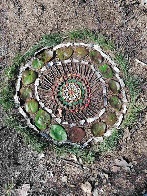 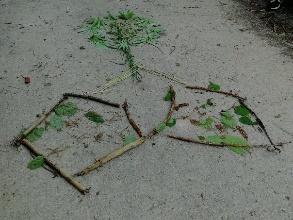 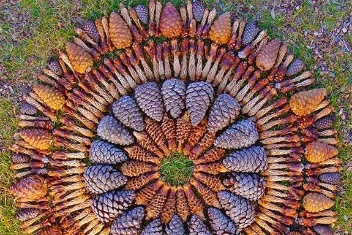 GUMGLASBENE UGANKE (Prepoznaš inštrument? Poslušaj. Nato reši še uganke.)SPODELI TELESA (Pokaži in poimenuj dele svojega telesa in zakaj uporabljaš posamezen del. Reši naloge DZ3/53. Če te zanima več o telesu, si lahko ogledaš  risanko: https://www.youtube.com/watch?v=RjkT72my66c&feature=youtu.be).ŠPOSPREHOD IN GIBANJE NA SVEŽEM ZRAKU, VAJE ZA RAZVIJANJE RAVNOTEŽJA (vaje izvedi glede na vremenske razmere – lahko na prostem ali v sobi – hoja/poskoki, tek po eni nogi/sonožno ... )